単一ページ ブランド戦略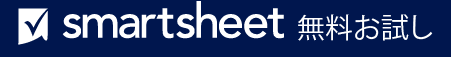 テンプレート例会社のミッション私たちの使命は、テーブルを美しくすることで、お客様を喜ばせ、刺激することです。ブランド ポジショニング ステートメント自宅での夕食を楽しまれる方のために、私たちは美しいデザインと機能的な魅力を組み合わせた唯一のモダンな食器を提供しています。どのようにして? 高度な 3D 印刷技術を使用して、お客様が思わず話題にしたくなるような食器、そして楽しめるコレクションを作り上げています。独自の販売提案この製品は、現代の家庭料理の基準を設定しています。信じる理由私たちは 3D 印刷フォームの特許を取得しています。私たちのユニークで機能的なデザインは、現代のスカンジナビアの美学を表現しています。当社の製品は、食洗機で洗える耐久性があり、クリスマスディナーで使用するのに十分な繊細さがあります。テスト中、ゲストは終始笑顔で、プロセスとデザインに関してコメントしていました。ブランド パーソナリティ60% 洗練された 30% 革新的 10% ヒーローブランド プロミス喜び、驚き、洗練さ、タイムレスな機能をお届けすることで、ゲストを楽しませる取り組みを向上させます。ブランド ボイス & トーン私たちは洗練されているので、トーンはシンプルでシックです。私たちは革新的なので、トーンも前向きです。そして、私たちは英雄的なので、トーンは人々を感動させます。私たちの声は毎日を高めます。私たちの声はエレガントなホームエンターテイメントに情熱を注いでいます。特許取得済みの技術とデザインにより、私たちの声は品質とユニークなスタイルをリードしています。要するに、私たちの声はディナーパーティーを救います。タグライン夕食がこれほど素晴らしく見えたことはありません。これはおばあさんの磁器ではありません。これは現代のテーブルのための現代のデザインです。– 免責条項 –Smartsheet がこの Web サイトに掲載している記事、テンプレート、または情報などは、あくまで参考としてご利用ください。Smartsheet は、情報の最新性および正確性の確保に努めますが、本 Web サイトまたは本 Web サイトに含まれる情報、記事、テンプレート、あるいは関連グラフィックに関する完全性、正確性、信頼性、適合性、または利用可能性について、明示または黙示のいかなる表明または保証も行いません。かかる情報に依拠して生じたいかなる結果についても Smartsheet は一切責任を負いませんので、各自の責任と判断のもとにご利用ください。